Tim Mustermann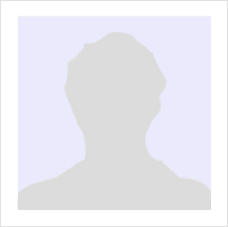 GrafikdesignerBewerbung als Musterposition bei Muster AGKurzprofil:Akademischer Grad: B.Sc. in internationaler BetriebswirtschaftslehreErfahrung: Drei Jahre im MusterbereichKontakt:Postanschrift: Musterweg 77, 12130 StadtTelefon: +49 176 6934443Email: tim.muster@gmail.comAnlagen:Anschreiben, Lebenslauf, Zeugnisse, Empfelungsschreiben, Zertifikate Installieren der Schriftarten für diese Vorlage:Diese Vorlage wurde mit Premium-Schriftarten gestaltet. Die Schriftarten können hier kostenlos heruntergeladen und installiert werden:https://lebenslaufdesigns.de/wp-content/uploads/Schriftarten-7.zip Hinweis: Ohne die Installation der Schriftarten kann das Layout der Vorlage fehlerhalft dargestellt werden.Video-Anleitungen zur Bearbeitung dieser Vorlage:https://lebenslaufdesigns.de/wp-content/uploads/Anleitung-zur-Bearbeitung.pdf 